 INTERVIEW CHECKLIST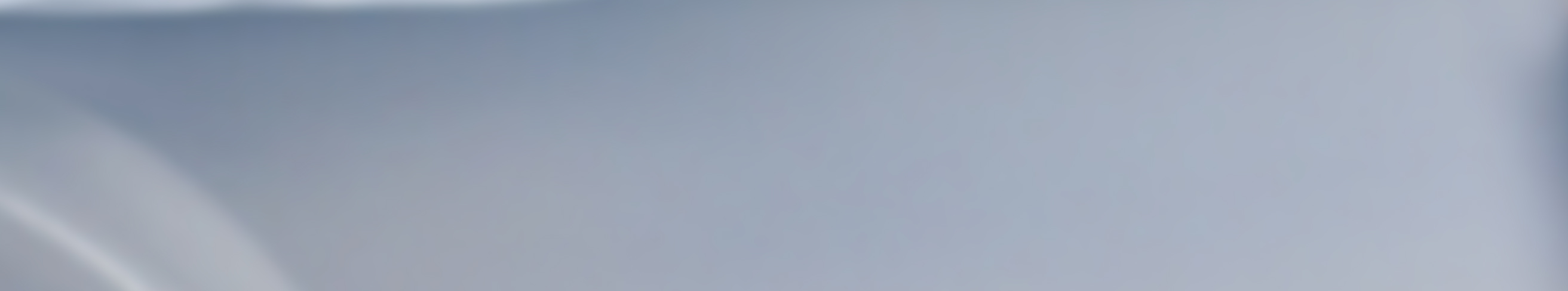 